            متوسطة 15 جانفي 1956 بالرباح                                                                  السنة الدراسية: 2017/2018         المستوى:ثانية  متوســــــــــــــط                                                                     المادة: رياضيــــــــــــــــــاتالوظيــفة المنزلية الأولـــى للثــلاثي الثـــــانيالتمرين الأول : (6 نقاط )	   1 (احسب المجموعين الجبريين A وB  حيث :2(  أكمل الفراغات التالية:     ,        ب)    3)  احسب ما يلي :        ,          التمرين الثاني : (7 نقاط)     أـ علّم على مستقيم مدرج مبدؤه  O و وحدته السنتيمتر النقط  (4-)A  ;  (1+)B   ;   (2-)C     ب- عيّن فاصلة النقطة D نظيرة النقطة A بالنسبة للمبدأ O .   ج – ما هي فواصل النقط E , FوG     منتصفات القطع  ,  و على الترتيب  ؟   د - احسب المسافة BA و CB .التمرين الثالث : (7 نقاط)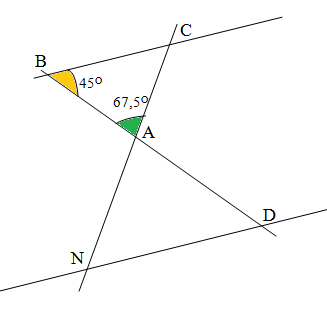   في الشكل المقابل ABC مثلث حيث : (ND) // (BC) و   ,  احسب قيسي الزاويتين    و    مع التعليل .احسب بطريقتين مختلفتين قيس الزاوية .بيّن أن المثلث AND  متساوي الساقين . الأستاذين : تامة وسعيدسلّمــــت يوم : 23/01/2018تعـــــــاد يوم : 25/01/2018